HOPE 
Changing brains through support, structure, and 
confronting shameDr. Margo TurnerDr.margo.turner@gmail.com 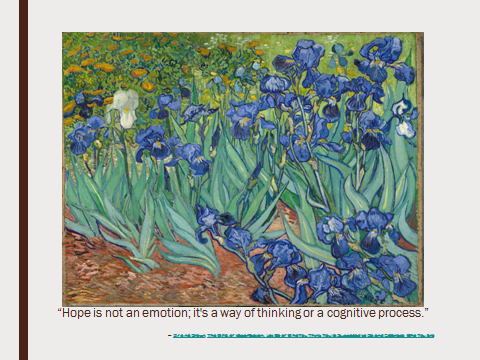 The 54 square – 2 facts and 1 questionRecognition/BelongingSkill-Building/Self-Regulation Space/Time  Resources:http://stateofopportunity.michiganradio.org/post/five-things-know-about-early-childhood-brain-development Dr. Jack Shonkoff, director of the Center on the Developing Child at Harvard University.The Learning Brain: Memory and Brain Development in Children by Torkel Klingberghttp://www.ascd.org/publications/educational-leadership/may13/vol70/num08/How-Poverty-Affects-Classroom-Engagement.aspxEric Jensen, (Teaching with Poverty in Mind), 2009 ASCDhttp://www.zerotothree.org/child-development/brain-development/baby-brain-map.htmlhttp://www.angeresources.com/helpkids.htmlhttps://www.zerotothree.org/resources/304-how-to-introduce-toddlers-and-babies-to-bookshttps://www.naeyc.org/files/yc/file/201107/Self-Regulation_Florez_OnlineJuly2011.pdfhttp://www.mikewirthart.com/project/child-brain-development-happy-family-brands/Dr. Bruce Perry, www.childtrauma.orghttp://www.ascd.org/publications/educational-leadership/may13/vol70/num08/How-Poverty-Affects-Classroom-Engagement.aspx